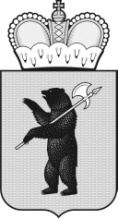 ПРИГОРОДНАЯ ТЕРРИТОРИАЛЬНАЯ ИЗБИРАТЕЛЬНАЯ КОМИССИЯ ГОРОДА ПЕРЕСЛАВЛЯ-ЗАЛЕССКОГО РЕШЕНИЕг. Переславль-Залесский «01 » июля 2022г.                                                                № 30/145О регистрации избранного депутата  Переславль-Залесской городской Думы седьмого созыва по многомандатному избирательному округу №6В соответствии со статьей 95 Закона Ярославской области от 02.06.2003г. № 27-з «О выборах в органы государственной власти Ярославской области и органы местного самоуправления муниципальных образований Ярославской области», Пригородная территориальная избирательная комиссия  города Переславля-Залесского  РЕШИЛА:          1. Зарегистрировать избранного  26 июня  2022года депутата Переславль-Залесской городской Думы седьмого созыва по многомандатному избирательному округу №6:        - Субботину Галину Михайловну;          2. Выдать зарегистрированному депутату Переславль-Залесской городской Думы седьмого созыва по многомандатному избирательному округу №6 удостоверения об избрании.        3.   Опубликовать настоящее решение в газете «Переславская неделя»  и на странице  Пригородной территориальной избирательной комиссии города Переславля-Залесского в информационно-телекоммуникационной сети Интернет.        4. Копию настоящего решения направить зарегистрированному депутату, в  Переславль-Залесскую городскую Думу седьмого созыва и Администрацию города Переславля-Залесского.        5. Контроль за исполнением настоящего решения возложить на секретаря Пригородной территориальной избирательной комиссии города Переславля-Залесского Орлову О.А. Председатель территориальнойизбирательной комиссии                                                 Н.А. БровкинаСекретарь территориальнойизбирательной комиссии                                                     О.А. Орлова